Nama				:________________________________________Tempat, Tanggal Lahir	             :_________________________________________________________NPM			             :_________________________________________________________Program Studi		             : Akuntansi D3Alamat			             :_________________________________________________________				__________________________________________________________				__________________________________________________________                                               Telp.________________________________________________________Judul Laporan PKL		:_______________________________________________________				 _________________________________________________________				 _________________________________________________________				 _________________________________________________________Dosen Pembimbing		:	Garut, ___________________________________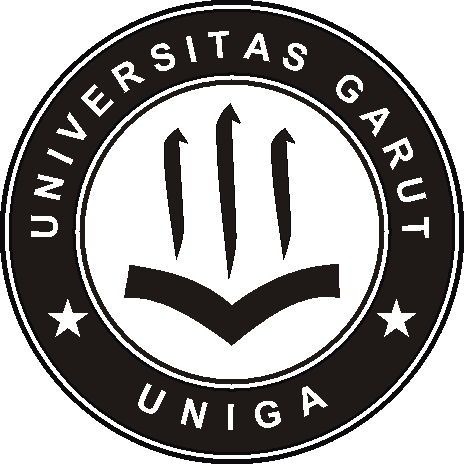 UNIVERSITAS GARUTJl.  Raya Samarang No. 52-A, Garut Jl. Cimanuk No. 285-A, GarutJl. Jati No. 42-B, GarutFORM ADMINISTRASI AKADEMIK (FAA)No. Dok:FAA-UNIGA-078.UNIVERSITAS GARUTJl.  Raya Samarang No. 52-A, Garut Jl. Cimanuk No. 285-A, GarutJl. Jati No. 42-B, GarutFORM ADMINISTRASI AKADEMIK (FAA)Tgl. Terbit:22/02/2018UNIVERSITAS GARUTJl.  Raya Samarang No. 52-A, Garut Jl. Cimanuk No. 285-A, GarutJl. Jati No. 42-B, GarutFORM ADMINISTRASI AKADEMIK (FAA)No. Revisi:UNIVERSITAS GARUTJl.  Raya Samarang No. 52-A, Garut Jl. Cimanuk No. 285-A, GarutJl. Jati No. 42-B, GarutFORM ADMINISTRASI AKADEMIK (FAA)Jumlah hal:1FORMULIR PENDAFTARAN SEMINAR LAPORAN PKLFORMULIR PENDAFTARAN SEMINAR LAPORAN PKLFORMULIR PENDAFTARAN SEMINAR LAPORAN PKLFORMULIR PENDAFTARAN SEMINAR LAPORAN PKLFORMULIR PENDAFTARAN SEMINAR LAPORAN PKLFORMULIR PENDAFTARAN SEMINAR LAPORAN PKLBag. KeuanganProgram Studi( Cap Ttd )Menyerahkan :+  formulir pendaftaran+  2 (dua) Laporan PKL( Cap Ttd )